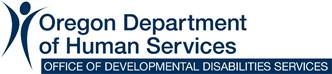 Foster Care for Children with Intellectual or Developmental DisabilitiesMonthly Child Financial LedgerName of foster provider(s): __________________________________Address of Child Foster Home:  ___________________________________________*When any single item costing more than $25.00 is purchased using a child’s PIF, a copy of the receipt must be kept with the child’s financial record unless otherwise indicated in the child’s ISP.Foster Care for Children with Intellectual or Developmental DisabilitiesMonthly Child Financial Ledger Requirements and InstructionsUnder Oregon Administrative Rules, Chapter 411, Division 346, Foster Homes for Children with Intellectual or Developmental Disabilities:A foster provider must maintain a separate financial record for each child in foster care. A foster provider must keep a child’s financial records for a minimum of three years after the child exits foster care services.A child's ISP team may address how the personal spending money of a child is managed.If a child has a separate commercial bank account, records from the account must be maintained with the child's financial record.A child's personal funds must be maintained in a safe manner and separate from the funds of other members of the household.Misuse of funds may be cause for suspension, revocation, or denial of renewal of a child foster home certificate.A foster provider must record all the following in a child’s financial record:Date, amount, and source of all income received on the child's behalf.Date and amount of Room and Board (R&B) paid to the foster provider each month.Date and amount of Personal Incidental Funds (PIF)/child’s personal spending disbursed on the child's behalf.Date, amount, and purpose of other funds (i.e., allowance for chores), if applicable, dispersed on the child’s behalf.Date, amount, and description of all purchases made using the child’s PIF.When any single item costing more than $25.00 is purchased using a child’s PIF, a copy of the receipt must be kept with the child’s financial record unless otherwise indicated in the child’s ISP.Signature of the person making each entry on the financial record.Foster Care for Children with Intellectual or Developmental DisabilitiesMonthly Child Financial Ledger ExampleName of foster provider(s): Mary Jones & Elizabeth SmithAddress of Child Foster Home:  123 Alphabet Avenue, Canby, Oregon 97123*When any single item costing more than $25.00 is purchased using a child’s PIF, a copy of the receipt must be kept with the child’s financial record unless otherwise indicated in the child’s ISP.Month:Year:Child’s Name:Date of Birth:Type of account for child’s Personal Incidental Funds/personal spending:   Checking   Savings   CashType of account for child’s Personal Incidental Funds/personal spending:   Checking   Savings   CashName/address of bank:Name/address of bank:LedgerLedgerLedgerLedgerEnter beginning PIF balance (prior month’s ending balance)Enter beginning PIF balance (prior month’s ending balance)$INCOMEINCOMEINCOMEEXPENDITURESEXPENDITURESDateSource of Income (include check number if applicable)Source of Income (include check number if applicable)Amount(+)Description Amount(-)PIFBalanceReceipt #/Description*InitialsTermination of foster care services (if applicable)Termination of foster care services (if applicable)Termination of foster care services (if applicable)Termination of foster care services (if applicable)Ending balance (next month’s beginning balance)Ending balance (next month’s beginning balance)$Date of last evening in the foster home Date of last evening in the foster home Date of last evening in the foster home Date termination reported to DD Services CoordinatorDate termination reported to DD Services CoordinatorDate termination reported to DD Services CoordinatorReason for terminationReason for terminationChild’s personal spending balance must be transferred to the child’s legal guardian:Child’s personal spending balance must be transferred to the child’s legal guardian:Child’s personal spending balance must be transferred to the child’s legal guardian:Child’s personal spending balance must be transferred to the child’s legal guardian:Child’s personal spending balance must be transferred to the child’s legal guardian:Child’s personal spending balance must be transferred to the child’s legal guardian:Child’s personal spending balance must be transferred to the child’s legal guardian:Child’s personal spending balance must be transferred to the child’s legal guardian:Child’s personal spending balance must be transferred to the child’s legal guardian:Date transferredDate transferredMethod of balance transferMethod of balance transferSignature KeyName (print)Name (signature)InitialsMonth:  MarchYear:  2022Child’s Name:  Erin ExampleDate of Birth: 01/02/2013Type of account for child’s PIF (Personal Incidental Funds/personal spending):    Checking   SavingsType of account for child’s PIF (Personal Incidental Funds/personal spending):    Checking   SavingsName/address of bank: US Bank, 1234 Money Street, Canby, OR 97123Name/address of bank: US Bank, 1234 Money Street, Canby, OR 97123LedgerLedgerLedgerLedgerEnter beginning PIF balance (prior month’s ending balance)Enter beginning PIF balance (prior month’s ending balance)$0.00INCOMEINCOMEINCOMEEXPENDITURESEXPENDITURESDateSource of Income (include check number if applicable)Source of Income (include check number if applicable)Amount(+)Description Amount(-)PIFBalanceReceipt #/Description*Initials3/1/2022State Check #12345678State Check #12345678$841.00Room & Board to provider$654.00$187.00mj3/1/2022Child’s weekly spending$10.00$177.00mj3/8/2022Child’s weekly spending$10.00$167.00mj3/15/2022Child’s weekly spending$10.00$157.00mj3/18/2022Outdoor game bundle$32.00$125.00#12/Amazonmj3/22/2022Child’s weekly spending$10.00$115.00mj3/29/2022Child’s weekly spending$10.00$105.00mjTermination of foster care services (if applicable)Termination of foster care services (if applicable)Termination of foster care services (if applicable)Termination of foster care services (if applicable)Ending balance (next month’s beginning balance)Ending balance (next month’s beginning balance)$105.00Date of last evening in the foster home Date of last evening in the foster home Date of last evening in the foster home Date termination reported to DD Services CoordinatorDate termination reported to DD Services CoordinatorDate termination reported to DD Services CoordinatorReason for terminationReason for terminationChild’s personal spending balance must be transferred to the child’s legal guardian.Child’s personal spending balance must be transferred to the child’s legal guardian.Child’s personal spending balance must be transferred to the child’s legal guardian.Child’s personal spending balance must be transferred to the child’s legal guardian.Child’s personal spending balance must be transferred to the child’s legal guardian.Child’s personal spending balance must be transferred to the child’s legal guardian.Child’s personal spending balance must be transferred to the child’s legal guardian.Child’s personal spending balance must be transferred to the child’s legal guardian.Child’s personal spending balance must be transferred to the child’s legal guardian.Date transferredDate transferredMethod of balance transferMethod of balance transferSignature KeyName (print)Name (signature)InitialsMary JonesMary Jonesmj